Opgaveformulier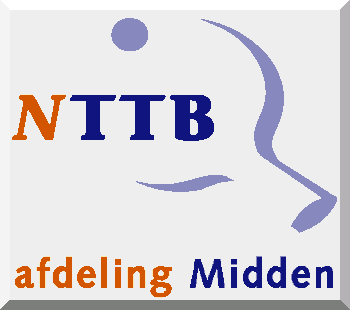 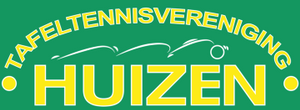 MINI – MEERKAMPEN en					MIDI -MEERKAMPENZaterdag 13 januari 2024 bij t.t.v. HUIZEN, Holleblok 4, 1273 EG Huizen, tel.035-5253383Opgeven a.u.b. in volgorde van speelsterkte (sterkste bovenaan).Uiterlijk zaterdag 6 januari 2024 in bezit van: Organisatie MINI – MIDI meerkampen                                                                            Email: Mini-Midimeerkampen@nttb-midden.nl Vereniging:Contactpersoon:TelefoonE-mail:MINI – MEERKAMPEN (Voorwaarden: zie uitnodiging)MINI – MEERKAMPEN (Voorwaarden: zie uitnodiging)MINI – MEERKAMPEN (Voorwaarden: zie uitnodiging)MINI – MEERKAMPEN (Voorwaarden: zie uitnodiging)J/MNAAMGeboortedatumBondsnummerMIDI - MEERKAMPEN (Voorwaarden: zie uitnodiging)MIDI - MEERKAMPEN (Voorwaarden: zie uitnodiging)MIDI - MEERKAMPEN (Voorwaarden: zie uitnodiging)MIDI - MEERKAMPEN (Voorwaarden: zie uitnodiging)